Publicado en Madrid el 28/09/2017 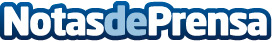 Grupo eventoplus participará en el XVI Congreso Internacional de ProtocoloGrupo eventoplus y la Escuela Internacional de Protocolo (EIP) promocionarán el evento mundial más importante del año en las áreas de protocolo, comunicación corporativa, imagen personal y organización de eventos. El XVI Congreso Internacional de Protocolo, que se celebrará los próximos 27, 28 y 29 de noviembre en la ciudad española de Valladolid, reunirá a cerca de 800 profesionales de América Latina, Europa y Estados UnidosDatos de contacto:Francisco SuarezNota de prensa publicada en: https://www.notasdeprensa.es/grupo-eventoplus-participara-en-el-xvi Categorias: Nacional Comunicación Marketing Sociedad Castilla y León Entretenimiento Eventos E-Commerce http://www.notasdeprensa.es